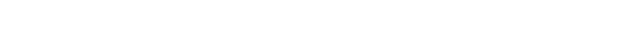 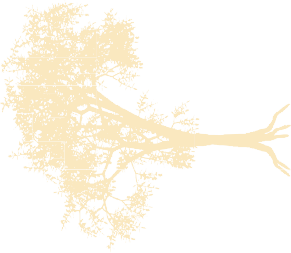 Benjamin, R. (2019). Captivating Technology: Race, Carceral Technoscience, and Liberatory Imagination in Everyday Life. Duke University Press.Biggs, M. and Karlsson, H. (2010). The Routledge Companion to Research in the Arts. London: Routledge.Bogers, L. & L. Chiappini (2019). The Critical Makers Reader: (Un)learning Technology. Institute of Network Cultures Reader #12.Costanza-Chock, S. (2020). Design Justice: Community-led Practices to Build the Worlds We Need. Cambridge, Massachusetts: MIT Press.Davis, J., Hirschl, T. A., & Stack, M. (2017). Cutting Edge: Technology, InformationCapitalism and Social Revolution. Verso.DeFrantz, T. F. (2021). dancing among the watery folds. liquid blackness, 5(1): 107- 117.*Kaziunas, E., Lindtner, S., Ackerman, M. S., & Lee, J. M. (2017). Lived Data: Tinkering With Bodies, Code, and Care Work. Human–Computer Interaction, 33(1), 49–92.Kyong, C. W. H. (2021). Discriminating Data: Correlation, Neighborhoods, and the NewPolitics of Recognition. The MIT Press.National Research Council (2003). Beyond Productivity: Information Technology, Innovation, and Creativity. Washington, DC: The National Academies Press.paperson, l. (2017). A Third University Is Possible. University of Minnesota Press.Russell, Legacy (2020). Glitch Feminism Manifesto. Verso.Werschler, D., Emerson, L., & Parikka, J. (2021) The Lab Book: Situated Practice in MediaStudies. University of Minnesota Press.*emboldened texts were selected by our guest and will be forefronted in presentation and discussion.moco21.movementcomputing.org    / slomoco.surf    / movementcomputing.orgcontact:  slomoco21@gmail.com